Ո Ր Ո Շ ՈՒ Մ«14»  նոյեմբերի  2023 թվականի N 235-ԱՀԱՅԱՍՏԱՆԻ ՀԱՆՐԱՊԵՏՈՒԹՅԱՆ ՇԻՐԱԿԻ ՄԱՐԶԻ ԳՅՈՒՄՐԻ ՔԱՂԱՔԻ ՎԱԶԳԵՆ ՍԱՐԳՍՅԱՆ ՓՈՂՈՑԻ  N 33/10 ՀԱՍՑԵԻ 130.7 ՔԱՌԱԿՈՒՍԻ ՄԵՏՐ ՄԱԿԵՐԵՍՈՎ ՀԱՅԱՍՏԱՆԻ ՀԱՆՐԱՊԵՏՈՒԹՅԱՆ ՇԻՐԱԿԻ  ՄԱՐԶԻ ԳՅՈՒՄՐԻ ՀԱՄԱՅՆՔԻՆ ՍԵՓԱԿԱՆՈՒԹՅԱՆ ԻՐԱՎՈՒՆՔՈՎ ՊԱՏԿԱՆՈՂ ՀՈՂԱՄԱՍՆ  ՈՒՂՂԱԿԻ ՎԱՃԱՌՔԻ ՄԻՋՈՑՈՎ ՕՏԱՐԵԼՈՒ ՄԱՍԻՆ Հայաստանի Հանրապետության Շիրակի մարզի Գյումրի քաղաքի Վազգեն Սարգսյան փողոցի       N 33բ հասցեի 258.78 (երկու հարյուր հիսունութ ամբողջ յոթանասունութ հարյուրերորդական) քառակուսի մետր մակերեսով հողամասով բնակելի տունն ընդհանուր համատեղ սեփականության իրավունքով պատկանում է քաղաքացիներ Արթուր Վանիչկայի Շահբազյանին և Հերմինե Վոլոդյայի Համբարյանին (հիմք` անշարժ գույքի սեփականության իրավունքի գրանցման N 2459876 վկայական): Քաղաքացի Արթուր Վանիչկայի Շահբազյանը դիմել է Հայաստանի Հանրապետության Շիրակի մարզի Գյումրի համայնքի ղեկավարին՝ Հայաստանի Հանրապետության Շիրակի մարզի Գյումրի համայնքին սեփականության իրավունքով պատկանող (հիմք` անշարժ գույքի նկատմամբ իրավունքների պետական գրանցման N 18102023-08-0026 վկայական) Հայաստանի Հանրապետության Շիրակի մարզի Գյումրի քաղաքի Վազգեն Սարգսյան փողոցի N 33/10 հասցեի 130.7 (մեկ հարյուր երեսուն ամբողջ յոթ տասնորդական) քառակուսի մետր մակերեսով բնակավայրերի նպատակային նշանակության բնակելի կառուցապատման գործառնական նշանակության հողամասն ուղղակի վաճառքի միջոցով իրենց օտարելու խնդրանքով:      Նկատի ունենալով վերոգրյալը, համաձայն Հայաստանի Հանրապետության կառավարության 2016 թվականի մայիսի 26-ի N 550-Ն որոշման 1-ին կետի 3-րդ, 4-րդ, 5-րդ և 6-րդ ենթակետերի դրույթների, ղեկավարվելով «Տեղական ինքնակառավարման մասին» օրենքի 18-րդ հոդվածի 1-ին մասի 21-րդ կետով, Հողային օրենսգրքի 63-րդ հոդվածի 2-րդ մասի 2-րդ կետով, 66-րդ հոդվածի 1-ին մասի 8-րդ կետով և հիմք ընդունելով քաղաքացի Արթուր Վանիչկայի Շահբազյանի դիմումը (մուտքագրված համայնքապետարանում 2023 թվականի մայիսի 02-ին N 8119 թվագրմամբ)` Հայաստանի Հանրապետության Շիրակի մարզի Գյումրի համայնքի ավագանին որոշում է.Քաղաքացիներ Արթուր Վանիչկայի Շահբազյանին և Հերմինե Վոլոդյայի Համբարյանին, որպես ընդհանուր համատեղ սեփականություն, ուղղակի վաճառքի միջոցով օտարել ընդհանուր համատեղ սեփականության իրավունքով իրենց պատկանող Հայաստանի Հանրապետության Շիրակի մարզի Գյումրի քաղաքի Վազգեն Սարգսյան փողոցի N 33բ հասցեի 258.78 (երկու հարյուր հիսունութ ամբողջ յոթանասունութ հարյուրերորդական) քառակուսի մետր մակերեսով բնակելի տան հողամասին հարակից, Վազգեն Սարգսյան փողոցի N 33/10 հասցեի Գյումրի համայնքի սեփականություն հանդիսացող, կառուցապատումից ազատ, բնակավայրերի նպատակային նշանակության բնակելի կառուցապատման գործառնական նշանակության 130.7 (մեկ հարյուր երեսուն ամբողջ յոթ տասնորդական) քառակուսի մետր մակերեսով հողամասը՝ որպես բակ:            Օտարվող հողամասի ուղղակի վաճառքի գին սահմանել տվյալ հողամասի կադաստրային արժեքով, որը հողամասի օտարման պահին կազմում է 6834 (վեց հազար ութ հարյուր երեսունչորս) Հայաստանի Հանրապետության դրամ` 1.0 (մեկ) քառակուսի մետրի դիմաց, ընդամենը` 893204 (ութ հարյուր իննսուներեք հազար երկու հարյուր չորս) Հայաստանի Հանրապետության դրամ:Սույն որոշումն ուժի մեջ է մտնում քաղաքացիներ Արթուր Վանիչկայի Շահբազյանին և Հերմինե Վոլոդյայի Համբարյանին պատշաճ  իրազեկելու օրվան հաջորդող օրվանից:Կողմ (21)                                   Դեմ (0)                           Ձեռնպահ (0)ՀԱՅԱՍՏԱՆԻ ՀԱՆՐԱՊԵՏՈՒԹՅԱՆՇԻՐԱԿԻՄԱՐԶԻ ԳՅՈՒՄՐԻ ՀԱՄԱՅՆՔԻ ՂԵԿԱՎԱՐ    		                         ՎԱՐԴԳԵՍ  ՍԱՄՍՈՆՅԱՆԻՍԿԱԿԱՆԻՀԵՏ ՃԻՇՏ է՝  ԱՇԽԱՏԱԿԱԶՄԻ ՔԱՐՏՈՒՂԱՐ                                                                          ԿԱՐԵՆ ԲԱԴԱԼՅԱՆք.Գյումրի, «14» նոյեմբերի, 2023 թվական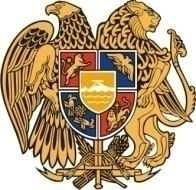 Հ Ա Յ Ա Ս Տ Ա Ն ԻՀ Ա Ն Ր Ա Պ Ե Տ Ո Ւ Թ Յ ՈՒ ՆՇ Ի Ր Ա Կ Ի   Մ Ա Ր Զ Գ Յ ՈՒ Մ Ր Ի   Հ Ա Մ Ա Յ Ն Ք Ի   Ա Վ Ա Գ Ա Ն Ի3104 , Գյումրի, Վարդանանց հրապարակ 1Հեռ. (+374  312)  2-22-00; Ֆաքս (+374  312)  3-26-06Էլ. փոստ gyumri@gyumri.amՎ.ՍամսոնյանԳ.ՄելիքյանԼ.ՍանոյանՄ.ՍահակյանՆ.ՊողոսյանԳ.ՊասկևիչյանԽ.ՎարաժյանՍ.ՀովհաննիսյանԱ. ԲեյբուտյանՀ.ՆիկողոսյանԶ.ՄիքայելյանԵ.ԽանամիրյանՇ.ԱրամյանԼ.ՄուրադյանՀ.ՍտեփանյանՎ.ՀակոբյանԿ.Սոսյան Ս.ԱդամյանԳ. ՄանուկյանԿ.ՄալխասյանՀ.Մարգարյան 